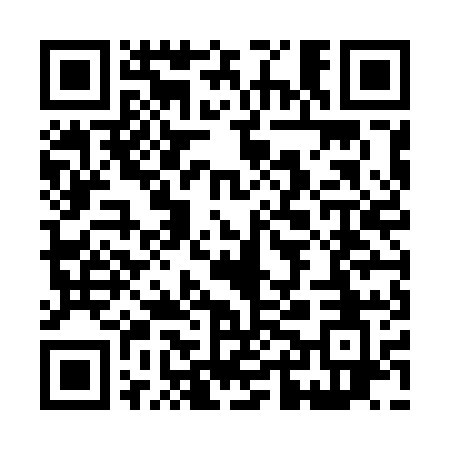 Ramadan times for Bantice, Czech RepublicMon 11 Mar 2024 - Wed 10 Apr 2024High Latitude Method: Angle Based RulePrayer Calculation Method: Muslim World LeagueAsar Calculation Method: HanafiPrayer times provided by https://www.salahtimes.comDateDayFajrSuhurSunriseDhuhrAsrIftarMaghribIsha11Mon4:314:316:1612:054:025:555:557:3412Tue4:294:296:1412:054:045:565:567:3613Wed4:274:276:1212:054:055:585:587:3714Thu4:244:246:1012:044:066:006:007:3915Fri4:224:226:0812:044:076:016:017:4116Sat4:204:206:0612:044:096:036:037:4217Sun4:174:176:0412:034:106:046:047:4418Mon4:154:156:0212:034:116:066:067:4619Tue4:134:136:0012:034:126:076:077:4820Wed4:114:115:5712:034:136:096:097:4921Thu4:084:085:5512:024:156:106:107:5122Fri4:064:065:5312:024:166:126:127:5323Sat4:034:035:5112:024:176:136:137:5524Sun4:014:015:4912:014:186:156:157:5625Mon3:593:595:4712:014:196:166:167:5826Tue3:563:565:4512:014:206:186:188:0027Wed3:543:545:4312:014:226:196:198:0228Thu3:513:515:4112:004:236:216:218:0429Fri3:493:495:3912:004:246:226:228:0530Sat3:463:465:3612:004:256:246:248:0731Sun4:444:446:3412:595:267:257:259:091Mon4:414:416:3212:595:277:277:279:112Tue4:394:396:3012:595:287:287:289:133Wed4:364:366:2812:585:297:307:309:154Thu4:344:346:2612:585:307:317:319:175Fri4:314:316:2412:585:317:337:339:196Sat4:284:286:2212:585:327:347:349:217Sun4:264:266:2012:575:337:367:369:238Mon4:234:236:1812:575:357:377:379:259Tue4:214:216:1612:575:367:397:399:2710Wed4:184:186:1412:565:377:407:409:29